Как получить консультацию сетевого педагога:В назначенное время (см. график) связаться с помощью МЭО через личные сообщения с педагогом.В личном кабинете выбираем «Личные сообщения»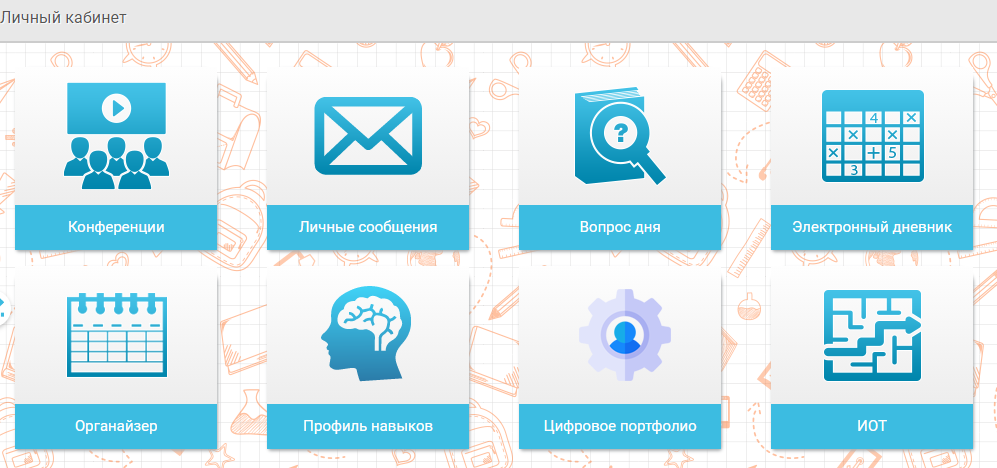 В открывшемся окне ставим галочку «Диалоги» и выбираем «Создать Диалог»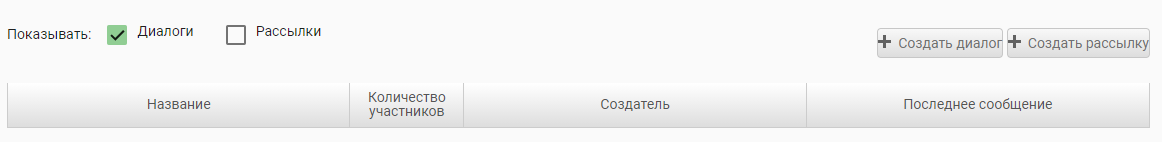 Задать тему: «Консультация», найти педагога или выбрать Педагога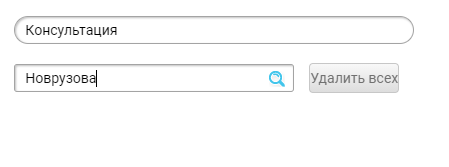 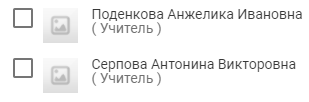 Затем нажать «Создать диалог» в появившемся окне ввести текст письма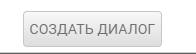 В тексте письма указываем, что Вы готовы к консультации с какого времени (см. график консультаций). Обратите внимание! Педагог ждет заявку в назначенное время в течении 20 минут, присланные позже сообщения рассматриваться будут на следующей консультации, но для этого надо подтвердить в указанное время, что Вы готовы заниматься.График консультаций сетевых педагогов (уточненный график будет на сайте: https://cde-khv.kco27.ru/%d1%83%d1%87%d0%b0%d1%89%d0%b8%d0%bc%d1%81%d1%8f/) после 22 октября:предметкласспедагогДень недели для консультацийВремя для консультацийНачальные классы1,4Савельева Елена ГергардовнаПятница с 16-00 до 17-00Начальные классы2,3Лычагина Светлана СергеевнаВторникс 17-00 до 18-00Начальные классы3Писарева Инна ИвановнаВторникс 14-00 до 15-00Русский язык5,8,9,10Мальцева Татьяна ВладимировнаВторник с 16-00 до 17-00Русский языкЛитература5,6,7,105-11Поденкова Анжелика ИвановнаПятницас 16-00 до 17-00МатематикаИнформатика8,97-11Новрузова Юлия АнатольевнаПонедельникс 16-00 до 17-00Математика5,6,10,11Бирюкова Наталья ВладимировнаПонедельникс 13-00 до 14-00Математика, физика6,7,107-11Рехтина Галина АлександровнаСредас 15-00 до 16-00История, обществознание6,8,96,9Селевёрстова Мария ВитальевнаСубботас 11-00 до 12-00История, обществознание5,7,108,10Попова Инна МихайловнаВторникс 16-00 до 17-00География5-11Щекота Людмила ВладимировнаПонедельникс 16-00 до 17-00Биология, химия5-11Английский язык2-11Серпова Антонина ВикторовнаСреда или Четвергс 11-30 до 12-30с 16-00 до 17-00